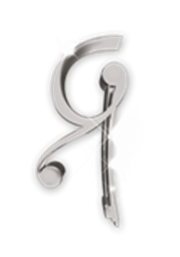 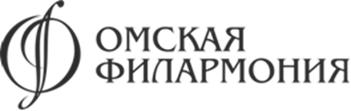 Итоги IV международного конкурса скрипачей им. Ю.И. Янкелевича:6 лауреатов и 3 стипендиата в младшей группе	Подошел к концу финальный день прослушиваний. Вместе с авторитетным жюри конкурсантов оценивал Почетный президент IV  Международного конкурса скрипачей им. Ю.И. Янкелевича Владимир Теодорович Спиваков. Казалось бы, волнение конкурсантов должно было лишь усилиться от осознания, что в зале присутствует сам маэстро Спиваков. Но юные скрипачи, видимо, уже свыклись с конкурсной атмосферой и освоились на сцене омского Органного зала, так что совсем не подавали взволнованного вида. В программе второго тура участники младшей возрастной категории должны были продемонстрировать исполнение обязательной пьесы А. Александрова «Ария», а также один из концертов для скрипки с оркестром М. Бруха, Д. Кабалевского, А. Хачатуряна, Ф. Мендельсона Бартольди, П. Роде, К. Сен-Санса, А. Вьетана, Дж. Б. Виотти, Г. Венявского или Э. Лало. И вновь жюри пришлось нелегко. Из  7 конкурсантов, которые по решению жюри, были допущены во второй тур (а это на одного участника больше, чем было предусмотрено в Положении конкурса) выбрать единственного лучшего не удалось. Напомним, что во втором туре младшей группы за звания лауреатов конкурса состязались: Софья Колтакова (Россия), Стефания Поспехина (Россия), Амина Ахметжанова (Казахстан), Елизавета Новикова (Россия), Дарья Манза (Россия), Вонг Пуй Ин (Китай) и Варвара Агаева (Россия). Каждая из конкурсанток старалась показать высокое мастерство и впечатлить компетентное жюри во главе с почетным Президентом конкурса Владимиром Спиваковым точным и вдумчивым исполнением. Жюри высоко оценило уровень подготовки конкурсантов и решило поощрить всех участников финального тура. Таким образом, каждое призовое место было поделено между двумя финалистами. Звания лауреатов 1 степени удостоены: ученица Московской средней специальной музыкальной школы (колледжа) им. Гнесиных Варвара Агаева (Россия) и ученица Детского центра хорового и исполнительского искусства в Гонконге Вонг Пуй Ин (Китай). Лауреатами 2 степени стали: ученица Детской музыкальной школы № 5 г. Барнаула Софья Колтакова (Россия) и ученица Центральной музыкальной школы при Московской государственной консерватории им. П. И. Чайковского Стефания Поспехина (Россия). 3 место в младшей категории разделили Елизавета Новикова (Россия), учащаяся Детской школы искусств №1 им. Ю.И. Янкелевича г. Омска, и Дарья Манза (Россия), обучающаяся в Детской школе искусств №8 г. Красноярска. Кроме лауреатов в первой возрастной категории, жюри определило дополнительно трех талантливых конкурсантов, которым будут вручены стипендии за участие в конкурсе. В числе стипендиатов - финалистка младшей группы, самая юная участница, ученица Музыкальной школы при Казахском национальном университете искусств, десятилетняя Амина Ахметжанова (Казахстан), а также ученица Детской музыкальной школы Калининградского областного музыкального колледжа им. С.В. Рахманинова Анастасия Жукова (Россия) и ученица Детской школы искусств Уссурийского городского округа Ангелина Лобко (Россия). По итогам зрительского голосования, организованного во время конкурсных прослушиваний в Органном зале, в младшей группе был определен участник, который удостоен Приза зрительских симпатий. Им стала скрипачка из Красноярска Дарья Манза (Россия).Завтра днем, 1 мая, в Органом зале состоится торжественная церемония награждения лауреатов конкурса, во время которой все победители получат из рук членов жюри заслуженные награды. А главный приз – старинная скрипка итальянского мастера Эухенио Дегани – будет вручен победителю в старшей возрастной категории во время праздничного Гала-концерта лауреатов в 18.00 в Концертном зале. Поздравляем юных лауреатов и стипендиатов конкурса и желаем им новых творческих побед и достижений. За дополнительной информацией обращайтесьв Секретариат IV Международного конкурса скрипачей им. Ю.И. Янкелевича:+7 (3812) 200914, +7 (3812) 201126+7 913 628 02 49info@yankelevitch.com